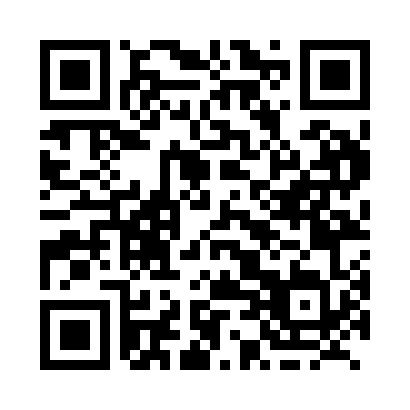 Prayer times for Coin-du-Banc, Quebec, CanadaMon 1 Jul 2024 - Wed 31 Jul 2024High Latitude Method: Angle Based RulePrayer Calculation Method: Islamic Society of North AmericaAsar Calculation Method: HanafiPrayer times provided by https://www.salahtimes.comDateDayFajrSunriseDhuhrAsrMaghribIsha1Mon2:204:2012:215:518:2310:222Tue2:214:2012:215:518:2210:223Wed2:214:2112:225:508:2210:224Thu2:224:2212:225:508:2210:225Fri2:224:2212:225:508:2110:216Sat2:234:2312:225:508:2110:217Sun2:234:2412:225:508:2010:218Mon2:244:2512:225:508:1910:219Tue2:244:2612:235:498:1910:2110Wed2:254:2712:235:498:1810:2011Thu2:254:2812:235:498:1810:2012Fri2:264:2912:235:488:1710:2013Sat2:264:3012:235:488:1610:1914Sun2:274:3112:235:488:1510:1915Mon2:274:3212:235:478:1410:1916Tue2:284:3312:235:478:1310:1817Wed2:294:3412:235:468:1210:1818Thu2:304:3512:235:468:1110:1619Fri2:324:3612:245:458:1010:1420Sat2:344:3712:245:458:0910:1221Sun2:364:3812:245:448:0810:1022Mon2:394:4012:245:438:0710:0823Tue2:414:4112:245:438:0610:0624Wed2:434:4212:245:428:0510:0325Thu2:454:4312:245:418:0410:0126Fri2:474:4512:245:418:029:5927Sat2:494:4612:245:408:019:5728Sun2:514:4712:245:398:009:5529Mon2:544:4812:245:387:589:5230Tue2:564:5012:245:377:579:5031Wed2:584:5112:245:367:559:48